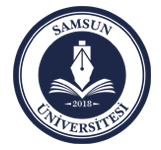 SAMSUN    ÜNİVERSİTESİÖĞRETİM ÜYESİ ATAMA JÜRİ ÜYELİĞİ GÖREVİ İÇİN ÜCRET BEYAN FORMU20..SAMSUN ÜNİVERSİTESİ REKTÖRLÜĞÜNEMali Yılı içerisinde ücret aldığım Sınav / Atama Jüri Üyeliği sayıları toplamının 6 (Altı)'yı geçmediğini veyukarıda verilen bilgilerin doğruluğunu kabul ve beyan ederim. .../.../20........................(Adı Soyadı – İmzası)JÜRİ ÜYESİ BİLGİLERİJÜRİSİNDE GÖREV ALDIĞI ADAYIN/ADAYLARIN ADI VE SOYADI*Bu formu, hazırlamış olduğunuz Jüri Raporuna ekleyerek gönderinizAdı SoyadıT.C. Kimlik NoKurumu / BirimiBölümü / Anabilim / Anasanat DalıJüri Üyeliği TürüProfesör	Doçent	Dr.Öğr.ÜyesiGörev Yazısının Tarih ve SayısıBaşvuru Dosyasının Teslim Alındığı TarihRapor Düzenleme TarihiYıl İçerisinde Ödemesi Yapılan Jüri Üyeliği SayısıBanka ve Şube AdıIBAN NoGelir Vergisi Matrahı12345